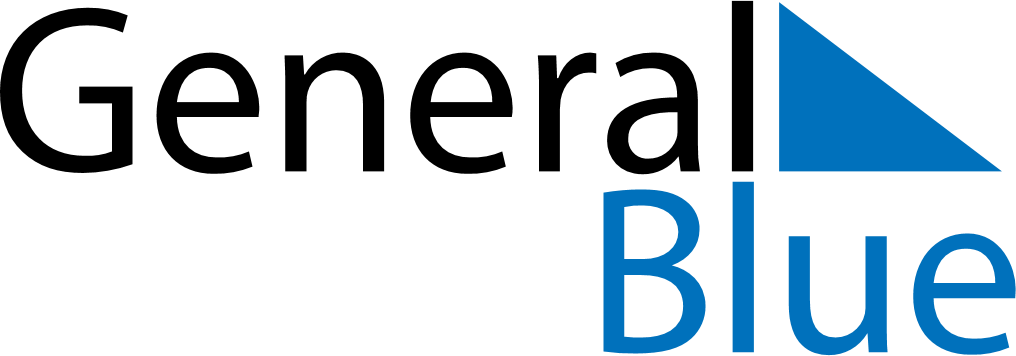 April 2021April 2021April 2021April 2021VaticanVaticanVaticanMondayTuesdayWednesdayThursdayFridaySaturdaySaturdaySunday1233456789101011Easter Monday12131415161717181920212223242425Saint George - Name day of the Holy Father2627282930